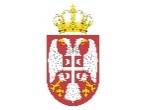   Република Србија    НАЦИОНАЛНА АКАДЕМИЈА      ЗА ЈАВНУ УПРАВУ Број: 404-02-18/2019-05/3       Датум: 25. јун 2019. године            Б е о г р а дНа основу члана 63. Закона о јавним набавкама („Службени гласник РС”, бр. 124/12, 14/15 и 68/15), Национална академија за јавну управу као Наручилац објављује: ИЗМЕНЕ И ДОПУНЕКОНКУРСНЕ ДОКУМЕНТАЦИЈЕ бр. 1за јавну набавку мале вредности – Закуп аутомобила,број 6/20191. У поглављу II ТЕХНИЧКЕ КАРАКТЕРИСТИКЕ, КВАЛИТЕТ, КОЛИЧИНА И ОПИС ДОБАРА, НАЧИН СПРОВОЂЕЊА КОНТРОЛЕ И ОБЕЗБЕЂИВАЊА ГАРАНЦИЈЕ КВАЛИТЕТА, РОК ИЗВРШЕЊА, ЕВЕНТУАЛНЕ ДОДАТНЕ УСЛУГЕ И СЛ., мења се под редним бројем 2.  Каталог и техничке карактеристике у делу који се односи на пређену километражу у тренутку преузимања возила и сада гласи: Закуподавац је дужан да у понуди понуди нова или половна возила, произведена 2018. године и новије, максималне километраже до 20.000 km у тренутку преузимања.2. У осталом делу, Конкурсна документација остаје неизмењена. 3. Наведене измене чине саставни део Конкурсне документације.4. Измене и допуне Конкурсне документације бр.1, биће објављене на Порталу јавних набавки и на интернет страни Наручиоца.  			                                                   КОМИСИЈА ЗА ЈАВНУ НАБАВКУ 